NAVODILA ZA DELO:Preberi besedilo v učbeniku na straneh 90-93 (od naslova Industrijski izdelki iz Severne Evrope so zelo kakovostni do konca strani 93) ali besedilo v samostojnem delovnem zvezku na straneh 92-94 (od naslova Industrijski izdelki iz Severne Evrope so zelo kakovostni do konca strani 94). Oglej si tudi pripadajoče slikovno gradivo. Branje in ogled lahko večkrat ponoviš.Reši vaji 40 in 41 v samostojnem delovnem zvezku, ki jih najdeš na straneh 95 in 96.Preberi razlago novih pojmov in (ustno) odgovori na vprašanja v učbeniku na strani 93 ali v samostojnem delovnem zvezku na strani 96. V zvezek prepiši povzetek snovi, ki ga najdeš na naslednjih straneh tega Wordovega dokumenta.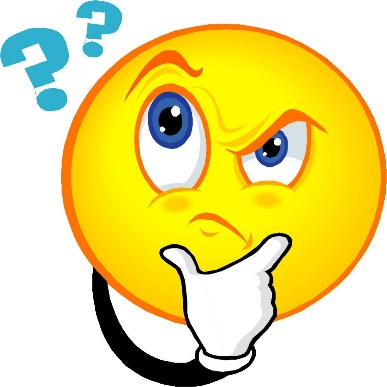 Povzetek snovi:GOSPODARSTVO 
(90-93)1. Gozdarstvo:- Velika gozdnatost (gozd obsega kar 3/4 površja Finske in 2/3 Švedske).2. Rudarstvo in energetika:- Malo rud in energetskih virov.- Izjema je Norveška, ki ima:		* črpališča nafte in zemeljskega plina v Severnem morju,		* številne hidroelektrarne,		* nekaj rudnega bogastva …3. Ribištvo:- Je zelo pomembna gospodarska panoga na Islandiji, Norveškem in Danskem. - Njegove značilnosti so:* Uporaba sodobne opreme (“plavajoče tovarne”, sonarji …).* Ribje farme = posebni morski bazeni, ograjeni z mrežo, v katerih gojijo   ribe (npr. trske - posušenim trskam pravijo polenovke). 4. Kmetijstvo:- Neugodne razmere (zato prevladuje živinoreja).- Izjema je Danska, ki ima moderno kmetijstvo in razvito tudi poljedelstvo. Za    Dansko je zato značilen velik izvoz svinjskega mesa, mlečnih izdelkov, jajc …5. Industrija:- Izdelki vrhunske kvalitete (zahtevajo veliko znanja; »know-how« tehnologija):* Švedska (znani so njihovi avtomobili: Volvo, Saab, Scania; telefoni; železarstvo in jeklarstvo …),* Finska (precej lesne in papirne industrija; telefoni Nokia),	* Norveška (kemična in kovinska industrija),	* Danska (prehrambena industrija) …- Pribaltske države so slabše gospodarsko razvite, a se hitro razvijajo.